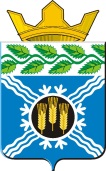 АДМИНИСТРАЦИЯКРАПИВИНСКОГО МУНИЦИПАЛЬНОГО РАЙОНАПОСТАНОВЛЕНИЕот 11.09.2013 г. №1309пгт. КрапивинскийО внесении изменений в постановление администрации Крапивинского муниципального района от 04.04.2011 г. №381 «Об утверждении административного регламента предоставления муниципальной услуги «Оказание адресной материальной помощи гражданам, находящимся в трудной жизненной ситуации»Во исполнение Указа Президента Российской Федерации от 07.05.2012 г. №601 «Об основных направлениях совершенствования системы государственного управления»:1. Внести следующие изменения в постановление администрации Крапивинского муниципального района от 04.04.2011 г. №381 «Об утверждении административного регламента предоставления муниципальной услуги «Оказание адресной материальной помощи гражданам, находящимся в трудной жизненной ситуации»:1.1. Пункт 2.1.4. раздела 2 «Порядок информирования о предоставлении муниципальной услуги по оказанию адресной материальной помощи гражданам, находящимся в трудной жизненной ситуации»» дополнить следующими словами:«Время ожидания в очереди для получения консультации не должно превышать 15 минут».2. Организационно-территориальному отделу администрации Крапивинского муниципального района (Е.В. Букатина) обеспечить размещение настоящего постановления на официальном сайте администрации Крапивинского муниципального района в информационно-коммуникационной сети «Интернет».3. Контроль за исполнением постановления возложить на заместителя главы Крапивинского муниципального района Т.Х. Биккулова.ГлаваКрапивинского муниципального районаД.П. ИльинИсп. З.В. ОстапенкоТел. 22-218